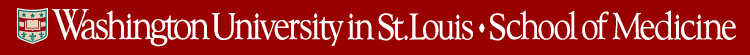 TUBERCULIN POSITIVE HISTORY REVIEW FORM Please Print Name: _____________________________________________________________Employee ID # or SS # :  ______________________ Department __________________________    I have had a positive Tuberculin skin test in the past. I have had one negative chest x-ray since my positive skin test. OR___    I have had a positive Tuberculin skin test in the past. I have had one negative chest-ray since my positive skin test. I have also completed the recommended course of treatment for tuberculosis infection or disease. ______________________________________________________________________________This statement is to confirm that I DO NOT have symptoms consistent with pulmonary tuberculosis such as: A cough that lasts longer than 3 weeksUnexplained feverNight sweatsUnexplained weight loss Coughing up blood If no symptoms are present, a chest x-ray is not indicated. Should I develop any symptoms, I will seek immediate medical attention.________________________________                                        _____________________Signature                                                                                              Date  WUSM Occupational Health Services (  Fax# 362-0058)